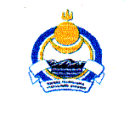 Совет депутатов муниципального образования сельское поселение «Иволгинское»Иволгинского района Республики Бурятия671050, Республика Бурятия, Иволгинский район, с. Иволгинск ул. Ленина, 23, Тел. 8(30140)41067 факс 8(30140)41065                                            РЕШЕНИЕ                           от «26» сентября  2023 г.    	        №_3_Об утверждении протокола № 2  заседания счетной комиссии«Об избрании секретаря счетной комиссии»Заслушав протокол № 2  заседания счетной комиссии «Об избрании  секретаря счетной комиссии», Совет депутатов муниципального образования сельского поселения «Иволгинское» Иволгинского района Республики Бурятия пятого созыва РЕШИЛ:1. Утвердить протокол № 2 заседания счетной комиссии «Об избрании секретаря счетной комиссии», согласно приложению.2. Считать избранным:Секретарем счетной комиссии – Булдаеву Оюну Владимировну.3. 	Опубликовать настоящее решение в районной газете «Жизнь Иволги» и на официальном сайте муниципального образования сельское поселение «Иволгинское».4. Настоящее решение вступает в силу с 26.09.2023 года.Глава муниципального образования сельское поселение «Иволгинское»        				       А.Ц. Мункуев